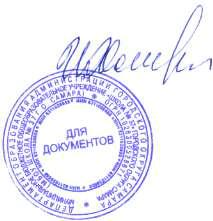 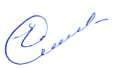 РАБОЧАЯ ПРОГРАММА ПО ЭЛЕКТИВНОМУ КУРСУ «СОДРУЖЕСТВО ИСКУССТВ».Классы: 10-11	Составители: Фадина Л.Ю.Самара, 2016ПОЯСНИТЕЛЬНАЯ ЗАПИСКАПрограмма элективного курса создана на основе образовательной программы Государственного образовательного учреждения дополнительного профессионального образования «Институт развития образования Омской области», Омск, 2016.Современные условия жизни требуют развитие новых качеств у человека: таких как умение быстро ориентироваться в ситуации, оперативно решать проблемы, умение вести диалог. Современный человек четко должен осознавать свое место в мире. Если он хочет быть успешным, то должен выбрать себе такую профессию, которая поможет раскрыть его способности и умения. Элективные курсы помогают разобраться в многообразии видов профессиональной деятельности, создают условия для утверждения ученика в правильности выбора, являются важнейшим средством индивидуализации обучения. Они открывают возможность для определения индивидуальной образовательной траектории, помогают применить на себя различные роди: исследователя, аналитика, эксперта, освоить навыки коммуникативного общения.Предлагаемый элективный курс направлен на углубление отдельных разделов основного курса истории, входящей в обязательную программу. Он позволяет привести изучение истории в соответствие с интересами и профессиональными намерениями в отношении продолжения своего образования. Проведя анализ ВУЗов Самары и Самарской области, можно придти к выводу, что в регионе много учебных заведений, предлагающих специальности, связанные с культурой и искусством. Данный элективный курс поможет в выборе таких специальностей, как историк, учитель, искусствовед, экскурсовод, культуролог, дизайнер и другие.Элективный курс предназначен для учащихся 10-11 класса общеобразовательной школы, проявляющих интерес к истории русской художественной культуры.Курс составлен на основе материалов по истории художественной культуры России, поможет восполнить пробелы предыдущей подготовки ученика, дает возможность ученику проявить себя. Предмет истории художественной культуры имеет свое содержание и специфику в ряду исторических дисциплин. История культуры предполагает, прежде всего, комплексное изучение различных ее сфер – истории науки и техники, быта, просвещения и общественной мысли, фольклористики и литературоведения, истории искусства и т.д. По отношению к ним история культуры выступает как обобщающая дисциплина, рассматривающая культуру целостной системой и взаимодействии всех ее областей.Исследования культуры по отдельным отраслям являются важнейшим материалом изучения историко-культурного процесса в целом. При рассмотрении научно-технической, нравственно-идейной, художественной сферы деятельности человека для историка важно выявить и показать социальные аспекты истории культуры, роль народа, деятельность интеллигенции в этом процессе.Важное место в содержании курса отводится знакомству с известными деятелями науки, писателями, поэтами, художниками, чьи имена вошли в историческую память человечества.Основная цель курса «Содружество искусств» состоит в помощи старшеклассниками в:Повышении интереса к гуманитарному образованию;Формировании навыков работы со справочной литературой;Развитии навыков исследовательской работы;Реализации интереса к предмету;Расширении кругозора учащихся.Задачи курса:Вооружить учащихся интеллектуальным инструментарием, необходимым для самостоятельной учебной и исследовательской деятельности.Формировать умения и навыки, связанные с культурой устной и письменной речи, работы с различными источниками исторической информации, специальные исследовательские умения.Создавать условия для развития навыков совместной деятельности, для творческой самореализации личности.Пробудить у учащихся чувство любви и интереса к отечественной культуре.Планируемые результаты обученияЗнания:Конкретно-исторические сведения, касающиеся различных аспектов развития русской культуры;Историко-биографическая информация, касающаяся выдающихся деятелей русской культуры;Вклад России в мировую культуру;Сравнивать, сопоставлять, отмечать различные подходы писателей, художников, композиторов в изображении сходных тем, героев, характеров.Умения:Искать и отбирать необходимую информацию в сети Интернет, самостоятельно работать с текстом, анализировать документ;Построить план ответа, изложить факты в повествовательной и письменной форме, анализировать, обобщать, обсуждать и объяснять, критически оценивать события культурной жизни России.Писать отзыв, рецензию на прочитанное, увиденное, прослушанное произведениеСлушать и слышать, смотреть и видеть художественное произведение, другие произведения, передавать эмоционально и ярко впечатления.Навыки:Устной и письменной презентации материала.Создания творческой, исследовательской работы, наблюдения, выводы, грамотного и глубокого анализа изучаемого произведения.Программа рассчитана на 68 часов, включает три раздела, где в хронологическом порядке представлено развитие культуры IX-XXI вв.: «Художественная культура средних веков (IX-XVII вв)», «Художественная культура нового времени (XVIII-XIX вв)», «Художественная культура новейшего времени (XX-XXI вв)».Объем различных форм учебной работы: всего часов – 68, лекции - 31 час, практические занятия – 37 часов.Формы контроля:учетом того, что данный курс является элективным, то есть выбирается учащимися инициативно, по их желаниюс учетом направленности познавательных интересов, целесообразно при оценке результата использовать нетрадиционную систему оценивания – например, портфолио – оценку, портфель достижений учащегося, учебно-исследовательский проект.Портфолио – это набор работ отдельного ученика, компьютерных материалов, которые оцениваются на основе разработанных критериев. По результатам этой оценки судят об успешности обучения данного ученика или группы учащихся, а также об эффективности учебной программы.В портфолио к концу курса каждый ученик должен «вложить» выполненные в процессе работы. Перечень этихработ является обязательным, а темы, по которым выполняется каждый вид работы – факультативным. Ученик может самостоятельно решить, какие именно свои работы он считает достаточно квалифицированными, чтобы представить их в своем портфолио.Обязательный перечень работ, входящих в портфолио:Составление синхронных таблиц «Современники» или типологических таблиц: «ученые», «писатели», «художники», «изобретатели» и т.п. (на выбор ученика).Реферат.Энциклопедическая справка.Эссе.Мини-проекты.Ученики могут выбрать объект изучения, литературу, по которой они будут готовить собственные работы.При работе рекомендуется широко использовать возможности глобальной сети. Современные информационные технологии позволяют привлечь максимальное количество материала, оптимизируют поиск информации, делает процесс обучения более привлекательным.Обращение к произведениям различных видов искусства дает возможность увидеть, как живут, как употребляются языковые средства разных уровней (звуковые образные средства, изобразительные возможности средств письма, изобразительные средства русского словообразования, лексические возможности, морфологические средства выразительности, синтаксическое богатство языка) в «безукоризненных образцах» искусства слова, как художник слова описывает какое-то явление действительности и так те же самые явления и переживания раскрываются в произведениях живописца, композитора, какимиприемами пользуются писатель, художник, композитор при создании близких образов, какие средства изобразительности, эмоционального воздействия имеются в арсенале музыканта, певца, балетмейстера, артиста и как с этими средствами соотносятся языковые возможности в передаче сходных образов. Как взаимодействуют друг с другом основные роды искусств, какое влияние оказывают друг на друга.Методы и формы работы, средства обучения.Курс «Содружество искусств» носит теоретико-практический характер. Так как элективная программа предполагает знакомство и работу с произведениями различных видов искусства, преобладающим методом обучения является исследовательский. Основные приемы работы: сравнительный анализ.На занятиях широкое применение может найти не только работа по анализу произведения (целого или фрагмента, эпизода), но и комплексное исследование текстов об авторе, знакомство с фильмами о них и истории создания того или иного произведения.Формы занятий предполагают и посещение музея изобразительных искусств, коллективный или самостоятельный просмотр фильма, знакомство с текстами художественных произведений, работа с компьютером (особенно во время работы с репродукциями и их фрагментами), создание различных творческих самостоятельных работ, редактирование, подготовка публичного выступления, участие в диспуте, дискуссии, конференции, защита реферата или доклада, предоставление шедевра («Наш вернисаж», «Картинная галерея»), выразительное чтение художественного произведения (или фрагмента).Для работы необходимы программные тексты художественных произведений, репродукции картин, записи музыкальныхпроизведений, фильмы.Методическое обеспечениеИстория русского искусства. Т.1. Искусство X в. 1 пол. XIX в. М. Изобразительное искусство,2011.Очерки русской культуры XIII-XV вв. М., 2014Очерки русской культуры XVI в. М., 2013Очерки русской культуры XVII вв. М., 2014Очерки русской культуры XVIII в. В 4-х томах. М., 2015CD – комплекс уроков по МХКCD (электронный учебник по МХК)Энциклопедия для детей Аванта+. Раздел «Искусство» в 3-х томах.http:// kulturaege.ru/Тематический планСодержание курсаТема 1. Культура в жизни человека и развитии общества.Многообразие значений понятия «культура». Материальная и духовная культура. Пути и формы освоения культурного наследия. Основные функции культуры в обществе.Раздел 1. Художественная культура средних веков. (IX-XVII вв)Тема 2. Древнерусская культура (IX-первая половина XIII вв)Наследие восточных славян. Византийское влияние на древнерусскую культуру. Летописание как исторический источник и литературный жанр. Богословская политическая речь («Слово о Законе и Благодати»). «Поучение Владимира Мономаха» - исповедь государственного деятеля Древней Руси. Дом веры и искусства: творения каменной архитектуры. Монументальная живопись – мозаика, фреска. Язык образов и знаков: станковая живопись (иконопись). Символика русской православной иконы.Тема 3. Культура формирующейся великорусской народности (вторая половина XIII-XV вв)Идеи единства Русской земли и борьбы с иноземным игом и неразрывной связи Руси XIV0XV вв. с Киевской и Владимиро-Суздальской Русью. Центры книжности – Троице-Сергиев, Кирилло-Белозерский и Соловецкий монастыри. Культура «русского обычая». Мысли о камне: ансамбль Московского Кремля. Росписи церквей и монастырей.Тема 4. Русская культура конца XV-XVI ввМосква – центр складывания культуры русской народности, объединение местных культур. Новый облик столицы. Перестройка Московского Кремля. Религиозные праздники и народные традиции. Дионисий – крупнейший представитель московской школы живописи.Тема 5. Культура VII в.Обмирщение  культуры.  Развитие  научных знаний.  Разнообразие  литературных жанров.  Московское  барокко  («Дивноеузорочье») в архитектуре. От иконописи к парсуне. Освоение новых земель. Культура народов России XVII века. Культура народовПоволжья.Раздел 2. Художественная культура нового времени (XVIII-XIX вв)Тема 6. Культурные преобразования первой четверти XVIII вНеобходимость развития научных знаний и практические потребности государства. Царь-реформатор: преобразование вкультуре. Система культурно-просветительских учреждений: светские библиотеки, Кунсткамера – первый русский музей. Создание ансамбля Петербурга, стиль петровского барокко. Новые явления в живописи: гравюра и портрет. Изменения в быту: ношение европейского платья, введение нового летоисчисления, светские праздники с маскарадами и фейерверками, публичный театр, ассамблеи. Военные марши, танцевальная музыка на ассамблеях, танцевальная школа в Петербурге, создание отечественной композиторской школы.Тема 7. Формирование русской национальной культуры во второй половине XVIII в.Рост социальной направленности русской культуры. Сатирическая журналистика. Ученый-энциклопедист М.В.Ломоносов. Развитие географии и истории как наук. Новая художественная литература, развитая система жанров (ода, элегия, басня, трагедия, комедия, повесть, роман). Крепостной театр – своеобразное явление культурной жизни второй половины XVIII – начала XIX в. Система жанров в живописи: портрет, монументально-декоративная живопись, пейзаж, историческая живопись. Феномен русского портрета. Основы светской скульптуры. Русский классицизм в архитектуре.Тема 8. Культура первой половины XIX в.Развитие научных знаний. «Золотой век» русской литературы. Героико-патриотические, национальные сюжеты в музыке. Монументальные ансамбли Петербурга, стиль русского ампира в Москве. Интерес к человеческой личности, к жизни простых людей в живописи. Россия XIX в в изобразительном искусстве. Скульптура Мартоса и Клодта.Тема 9. Культура в период буржуазных преобразований 60-80-х гг.Частное коллекционирование – феномен русского меценатства. Достижения российской науки. Сокровищница мировой культуры – произведения литературы и искусства. Жизнь народа в творчестве художников – передвижников. «Могучая кучка». Становление и развитие русской оперы. Эклектика и неорусский стиль в архитектуре: возврат к национальным традициям. Монументальная скульптура.Раздел 3. «Культура новейшего времени (XX-XXI вв)Тема 10. Серебряный век в русской культуреПервая русская революция и ее культурное восприятие. «Вехи». Сборник статей о русской интеллигенции» как источник по истории культуры. «Союз русского народа» в зеркале культуры. Социокультурный феномен Серебряного века русской культуры. Поиски идеологии. Символизм, декаданс, футуризм в литературе. «Мир искусства», «Голубая роза», «Бубновый валет». Композиторы-новаторы. Театр. К.Станиславский, В. Мейерхольд. Архитектура, скульптура.Тема 11. Особенности советской культуры в 1917-1940 ггКультура 20-х годов. Творческая интеллигенция и эмиграция. Оппозиция новой власти. «Смена вех». Пролеткульт. Писатели и художники нового поколения. Культура 30-х гг. Творческие союзы. Социалистический реализм. Литература. Театр. Изобразительное искусство. Песни. Кинематограф. Скульптура. Архитектура. Художественная самодеятельность. Идеология и культура.Тема 12. Советская культура в период Великой Отечественной войныХудожественная культура военного времени. Публицистика. Литература. Музыка. Кинематограф. Плакаты. Политическаякарикатура. Фронтовые концерты.Тема 13. Советская культура в период «оттепели» и «застоя»Идеология и культура 1945-1953 гг. Официальная критика. Усиление партийного руководства культурой. Формирование общественного сознания по заданному образцу. «Оттепель» в духовной жизни. «Обновленчество». Ослабление идеологического давления. Официальные ограничения. Культура середины 60-х-середины 80-х гг. Противоречия в развитии художественной культуры. Производственная тематика. Идеология «неосталинизма». «Деревенская» проза. «Магнитофонная революция». Противоборство двух направлений в культуре: официального и демократического.Тема 14. Отечественная культура и перестройкаПолитика «гласности» в культуре. Публикация литературных произведений, не допущенных в печать в 40-70-х гг. Дискуссии о путях дальнейшего развития общества. «Гласность» в театре и кинематографе. Телевидение.Тема 15. Культура новой РоссииКультура в условиях рынка. Духовный кризис. Влияние западной культуры. Средства массовой информации и культура.Массовая и элитарная культура. Молодежная культура.Тема 16. Итоговое занятие. Мини-конференция.ВАРИАНТЫ ТЕММ.Ю. Лермонтов «Демон» - М. Врубель «Демон», «Демон поверженный»А. Тарковский «Пускай меня простит Винсент Ван Гог» - В. Гог «Звезда И кипарис»А.С. Пушкин «Руслан и Людмила»- М. Глинка «Руслан и Людмила»А.С. Пушкин «Борис Годунов» - Мусоргский «Б.Годунов»Лирика С.Есенина - песни и романсы на стихи С.Есенина (на выбор)Лирика А.Фета и Ф. Тютчева - песни на стихи поэтов (на выбор)«Слово о полку Игореве» - опера Бородина «Князь Игорь»А.С. Пушкин «Евгений Онегин» - опера П.И, Чайковского «Е.Онегин»М. Булгаков и его герои в произведениях и на экране (на выбор)Ю.М.Шолохов «Тихий Дон», «Казаки», «Они сражались за Родину» в кино И литературе.11 .Л.Н. Толстой и его герои. Экранизация «Войны и мира», «Воскресения», «Анны Карениной»12.М.Зощенко. Рассказы сатирика и их экранизацияПРАКТИЧЕСКИЕ РАБОТЫ (ВОЗМОЖНЫЕ ВАРИАНТЫ)Просмотр фильма, обсуждение на тему «Мастерство режиссера, постановщика в обрисовке образа, характера, проблемы» Сообщения.Работа с репродукцией: проследить за работой автора от замысла к созданию шедевра. Сочинение,доклад.Стиль, почерк писателя, живописца, музыканта. Исследование темы. Доклад,выступление.Анализ художественного текста на разных уровнях.Сопоставление нескольких вариантов худ. текстов, фильмов. Тезисы выступления,сообщения-выводы.Наблюдения над средствами выразительности художественного произведения и произведений других видов искусства. Соотношение с авторским замыслом, темой, основными мыслями, жанром. Устные сообщения.Подготовка выразительного чтения художественного текста, мизансценирование.Комплексная многоаспектная работа с текстами художественных произведений.Подготовка доклада, реферата на основе изученных произведений.Итоговая работа в форме реферата.Л И Т Е Р А Т У Р АБровар В.В. «А бедный конь руками машет»... Р. Речь, 1991г., № 2Гришман М.М. Три «Чудных мгновения». Р. Речь, 2015 г. № 1Горбушин О.Ю. О лингвистическом анализе стихотв. Текста на уроке Русского языка и литературы. Русский язык в школе, 1991г., № 3; с.3-7Горшаков А.И. Вопросы лингвистич. анализа текста. Русский язык в школе, 2016г. № 2.Лотман Ю.М. Анализ поэтического текста. М., 2012 г.Некрасова Е.А. Как «сделаны» стихи А.Блока? Русский язык в школе, 1981г. Новиков Л.А. Лингвистическое толкование художественного текста М., 2013 г.Новиков Л.А. Художественный текст и его анализ. М., 2014 г.Андреева М.В. Использование поэтических сравнений в прозе Лермонтова, Русский язык в школе, 2014гВиноградовВ.В. Стилистика. М., 2013 г.Иванчикова Е.А. Изобразительный синтаксис Достоевского. Русский язык в школе, 1981 г. №1Иванчикова Е.А. Синтаксис художественной прозы Достоевского. М., 1979г.З. Ларин Б.А. Эстетика слова и язык писателя. Л., 2014г.Подборка журналов «Художественная галерея» ЗАО Изд.дом «Бурда» с 2004г.Серия книг по творчеству художников М. «Детская литература»Энциклопедический словарь юного художника, М, Педагогика», 2012 г.Кузин B.C., Кубышкина Э.И. Изобразит. искусство. Изд. дом «Дрофа», 2015г.Искусство. Энциклопедия для детей. Т.7, ч. 1, Аванта.Амхин А.Д. Когда начинается художник. М. «Просвещение», 2013г.Смальников И. Мастерская солнца. Ленинград, «Детская литература», 1980г.На экране литературная классика. Подборка сборников. М., 1984-1990г.РАССМОТРЕНА на заседании МОСОГЛАСОВАНОУТВЕРЖДАЮучителей гуманитарного циклаЗаместитель директора по УВРДиректор МБОУ Школы №37 г.о. СамараПротокол № 1 от «29»августа 2016 г.__________Свергунова Е.Ю.__________________Хасина И.М.«29» августа 2016г.Приказ № 231\1от «29» августа 2016г.М.П.№Наименование раздела, тема урокаВсего часовЛекции,ПрактическиеВарианты формы контроляаудиторныезанятиязанятия1Культура в жизни человека и развитии22Фронтальная беседаобществаРаздел 1. Художественная культура средних веков (IX-XVIIв) 18 часовРаздел 1. Художественная культура средних веков (IX-XVIIв) 18 часовРаздел 1. Художественная культура средних веков (IX-XVIIв) 18 часовРаздел 1. Художественная культура средних веков (IX-XVIIв) 18 часовРаздел 1. Художественная культура средних веков (IX-XVIIв) 18 часов1Древнерусская культура (IX – первая523Фронтальная беседа. Кластер. Семинарполовина XIII вв)2Культура формирующейся великорусской422Практикум. Мини-проекты. Фронтальнаянародности ( вторая половина XIII-XVIвв)проверка3Русская культура конца XV-XVI вв422Тест. Фронтальная беседа. Воображаемаяэкскурсия4Культура XVII в523Кластер. Сообщения учащихся. Участие вдебатах. Воображаемая экскурсияРаздел 2. Художественная культура нового времени (XVIII-XIX вв) 22 часаРаздел 2. Художественная культура нового времени (XVIII-XIX вв) 22 часаРаздел 2. Художественная культура нового времени (XVIII-XIX вв) 22 часаРаздел 2. Художественная культура нового времени (XVIII-XIX вв) 22 часаРаздел 2. Художественная культура нового времени (XVIII-XIX вв) 22 часа1Культурные преобразования первой523Фронтальный опрос. Эссечетверти XVIII в2Формирование русской национальной633Составление энциклопедической справки.культуры во второй половине XVIII-началеСообщения учащихсяXIX в3Культура в первой половине XIX в633Составление синхронных таблиц4Культура в период буржуазных523Фронтальный опрос. Воображаемая экскурсияпреобразований 60-80-х ггРаздел 3. Художественная культура новейшего времени (XX-XXI вв) 24 часаРаздел 3. Художественная культура новейшего времени (XX-XXI вв) 24 часаРаздел 3. Художественная культура новейшего времени (XX-XXI вв) 24 часаРаздел 3. Художественная культура новейшего времени (XX-XXI вв) 24 часаРаздел 3. Художественная культура новейшего времени (XX-XXI вв) 24 часа1Серебряный век в русской культуре422Практикум. Мини-проект. Фронтальная беседа2Особенности советской культуры в 1917-422Составление энциклопедической справки.1940 ггСообщения учащихся3Советская культура в период Великой312Воображаемая культураОтечественной войне4Советская культура в период «оттепели» и523Составление энциклопедической справки«застоя»5Отечественная культура и перестройка4226Культура новой России4227Итоговый контроль. Мини-конференция22Выставка работ. Оценка портфолио683137